SECTION 1: THE BODY- SYSTEMS AND TISSUESLABWestminster College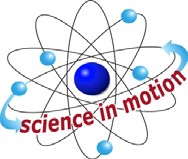 INTRODUCTIONThe body consists of various systems. The cells of each system are specialized, performing different functions. The systems interact with each other; for example, blood (circulatory system) carries food from the digestive system and oxygen from the respiratory system to every cell.Cells: The basic building blocks of all living things. The human body contains about 6 trillion cells.Tissues: The body is made of cells that specialize in different functions. Tissues are groups of specialized cells: nerve, muscle, fat, bone, blood, and epithelial (protective covering).Organs: The heart is an organ made of 4 types of tissues: muscle, nerve, connective, and epithelial. Other organs of the body include stomach, brain, eye, skin, tongue, kidney, liver, lung, etc.ASSESSMENT ANCHORS ADDRESSEDS4.B.1.1	Identify and describe similarities and differences between living things and their life processes.PURPOSEStudents will label all of the parts of the body (organs, systems, etc) as well as study various human body microscope slides.MATERIALSTeacher provides items marked with *Westminster College SIM	Page 1For the class:Human body prepared slides setSlide worksheetsMicroscopes*IodineBlank microscope slidesToothpicksOnion*